物业经理物业从业资格证书费用：15000            地点：全国目前虽然有注册物业管理师了，但由于国家相对应的物业企业资质管理办法还没有修订，因此物业经理上岗证在企业报检资质时还得用，同时在今后的方向来看，物业经理上岗证将成为从业准入证，因此物业经理上岗证在企业报检资质时还得用。培训对象物业管理企业正、副经理，房屋管理所正、副所长，房地产开发公司、写字楼、商厦、酒店、别墅、度假出证部门：全国城建中心直接出证无需考试报名所需材料：身份证正反面-白底照片-毕业证电子版-手机号证书样本：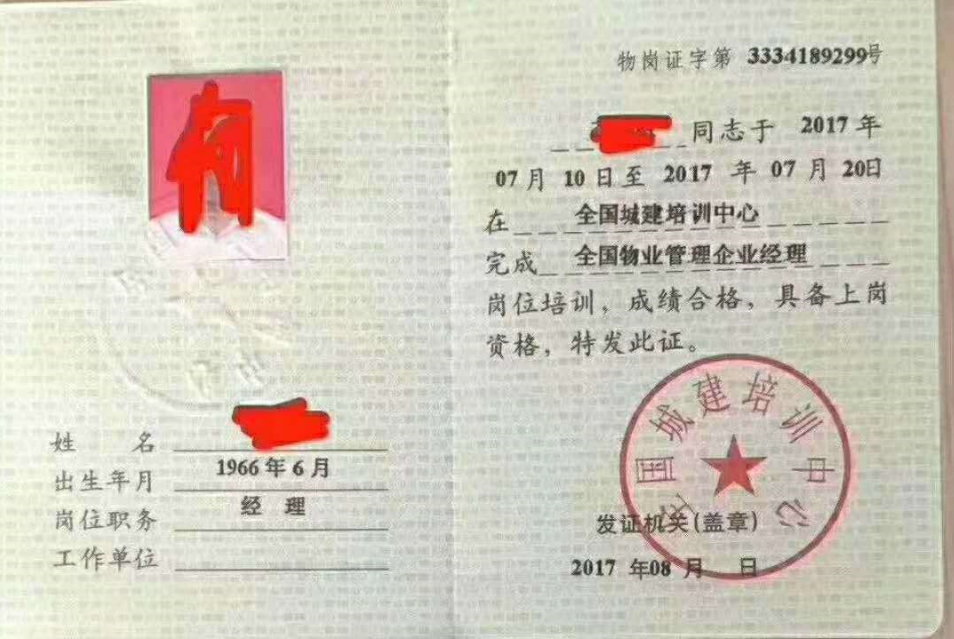 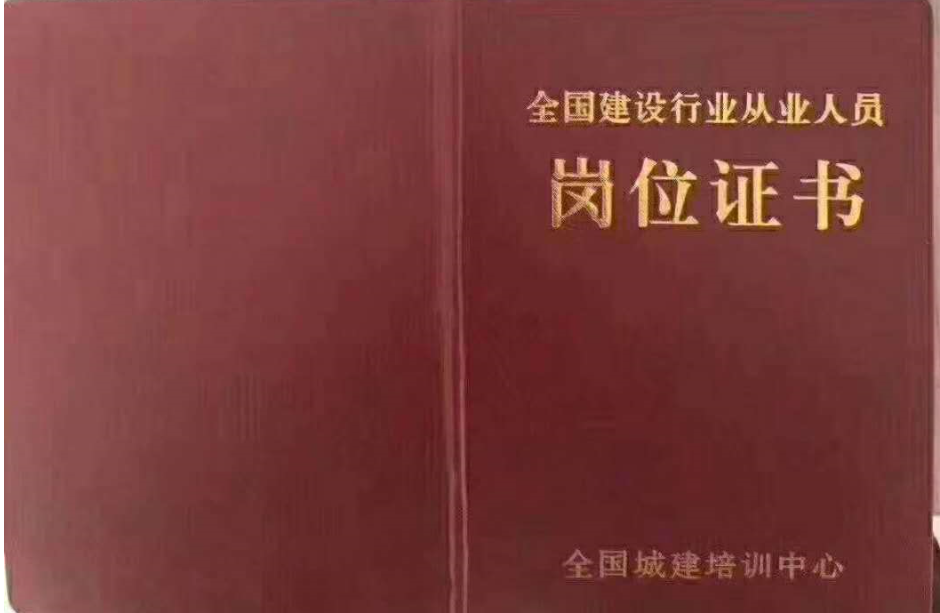 